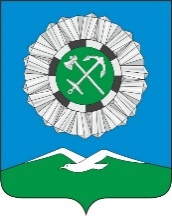 РОССИЙСКАЯ ФЕДЕРАЦИЯИркутская областьСлюдянское муниципальное образованиеАДМИНИСТРАЦИЯ СЛЮДЯНСКОГО ГОРОДСКОГО ПОСЕЛЕНИЯСлюдянского районаг. СлюдянкаПОСТАНОВЛЕНИЕ От 08.10.2021   № 628           Руководствуясь п. 2 ст. 172 Бюджетного кодекса Российской Федерации, п. 2 ст. 4 Положения о бюджетном процессе Слюдянского муниципального образования, утвержденного решением Думы Слюдянского муниципального образования от 25.07.2013 года № 38 III-ГД, на основании статей 44, 47 Устава Слюдянского муниципального образования, зарегистрированного Главным управлением Министерства юстиции Российской Федерации по Сибирскому Федеральному округу 23 декабря 2005 года № RU 385181042005001, с изменениями и дополнениями, зарегистрированными Управлением Министерства юстиции Российской Федерации по Иркутской области от 19 апреля 2021 года № RU 385181042021001, ПОСТАНОВЛЯЕТ:1. Утвердить Основные направления бюджетной и налоговой политики Слюдянского муниципального образования на 2022 год и на плановый период 2023 и 2024 годов                 (Приложение  №1).2. Опубликовать настоящее постановление в специальном выпуске газеты «Байкал-новости» или в приложении к данному периодическому изданию, а также разместить на официальном сайте администрации Слюдянского городского поселения.3. Контроль за исполнением настоящего постановления возложить на председателя комитета по экономике и финансам администрации Слюдянского городского поселения Н.Н.Кайсарову.           Глава Слюдянского            муниципального образования                                                                             В.Н.СендзякОСНОВНЫЕ НАПРАВЛЕНИЯБЮДЖЕТНОЙ И НАЛОГОВОЙ ПОЛИТИКИСЛЮДЯНСКОГО МУНИЦИПАЛЬНОГО ОБРАЗОВАНИЯНА 2022 ГОД И НА ПЛАНОВЫЙ ПЕРИОД 2023 И 2024 ГОДОВ Основные направления бюджетной и налоговой политики Слюдянского муниципального образования на 2022 год и на плановый период 2023 и 2024 годов разработаны  с учетом итогов реализации бюджетной и налоговой политики в период 2020 года и первого полугодия 2021 года, в целях составления проекта бюджета Слюдянского муниципального образования на 2022 год и плановый период 2023 и 2024 годов, в соответствии с требованиями Бюджетного кодекса Российской Федерации. При разработке основных направлений бюджетной и налоговой политики учтены положения Указа Президента Российской Федерации от 7 мая 2018 года № 204 « О национальных целях и стратегических задачах развития Российской Федерации на период до 2024 года», Послания Президента Российской Федерации Федеральному собранию Российской Федерации от 21 апреля 2021 года, Основных направлений бюджетной, налоговой и таможенно-тарифной политики Российской Федерации на 2022 год и на плановый период 2023 и 2024 годов, основных подходов подпрограммы «Обеспечения качественного и сбалансированного управления бюджетными средствами Слюдянского муниципального образования» на 2019-2024 годы, а также показатели предварительного прогноза социально-экономического развития Слюдянского муниципального образования, которые являются основой при формировании и исполнении бюджета Слюдянского муниципального образования в 2022 - 2024 годах. Бюджетная и налоговая политика Слюдянского муниципального образования определяет базовые принципы, условия и подходы формирования проектировок бюджета Слюдянского муниципального образования на ближайший трехлетний период в части доходов, расходов и межбюджетных отношений. Их формирование продолжило осуществляться в условиях экономической ситуации, сложившейся в результате последствий, вызванных неблагоприятной эпидемиологической обстановкой на территории Слюдянского района.В совершенно новых экономических условиях основными ориентирами и приоритетами бюджетной и налоговой политики остается сохранение финансовой устойчивости и сбалансированности бюджетной системы Слюдянского муниципального образования, решение текущих и перспективных задач наиболее эффективным способом, обеспечение достижения конкретных общественно-значимых результатов и сдерживание роста долговых обязательств.ИТОГИ РЕАЛИЗАЦИИ БЮДЖЕТНОЙ И НАЛОГОВОЙ ПОЛИТИКИСЛЮДЯНСКОГО МУНИЦИПАЛЬНОГО ОБРАЗОВАНИЯ В 2020 ГОДУИ В ПЕРВОМ ПОЛУГОДИИ 2021 ГОДАОсновной целью бюджетной и налоговой политики в предыдущем отчетном периоде предусматривалось обеспечение сбалансированного распределения имеющихся бюджетных ресурсов, поскольку ситуация торможения в ключевых отраслях экономики привела к снижению налоговой отдачи и усугубила отдельные экономические показатели в сторону уменьшения.В бюджет Слюдянского муниципального образования за 2020 год поступило доходов в сумме 143 537,2 тыс. рублей, что составило 91,1% от утвержденного планового годового показателя, в том числе налоговых и неналоговых платежей 67 058,1 тыс. рублей (или 94,0% от утвержденного годового плана). В сравнении с прошлым годом снижение роста доходов местного бюджета составило на 19,5%. Рост налоговых и неналоговых доходов остается сдержанным и составил +0,6%. За первое полугодие текущего года поступления доходов в целом составило 45 719,3тыс. рублей, из них налоговые и неналоговые платежи 30 293,7 тыс. рублей. В сравнении с периодом прошлого года темп роста налоговых и неналоговых доходов +2,6%. Объем доходов местного бюджета за последние три года увеличился на 17,2%, в том числе рост налоговых и неналоговых доходов составил +4,0 %, из них прирост неналоговых доходов обеспечен за счет повышения эффективности администрирования доходов от использования имущества, находящегося в государственной и муниципальной собственности. Вместе с тем усиление претензионной работы с должниками перед бюджетом и осуществление мер принудительного взыскания арендной платы с арендаторов также способствовало снижению задолженности: за 2020 год на 10,0%, за 2019 год на 16,0%, за 2018 год на 13,0%, за 2017 год на 20,0%, за 2016 год на 52,0%. В результате проведенных необходимых мероприятий по привлечению межбюджетных трансфертов из бюджетов других уровней через участие в областных и федеральных программах отмечается рост безвозмездных поступлений в местный бюджет, за последние три года на 63,3%, что составило 17,5 млн. рублей. В целях повышения эффективности мобилизации налоговых и неналоговых доходов и сокращения недоимки в бюджет Слюдянского муниципального образования реализованы мероприятия в рамках деятельности рабочей группы по повышению доходного потенциала и районной межведомственной комиссии по налоговой и социальной политике.Расходная часть бюджета Слюдянского муниципального образования за 2020 год исполнена в сумме 143 616,0 тыс. рублей, в том числе на реализацию муниципальных программ направлено средств в объеме 139 465,5 тыс. рублей, что составило 97,1% от общего объема произведенных расходов местного бюджета. В целом, из них на поддержку жилищно-коммунального хозяйства направлено 66 815,7 тыс. рублей. В отчетном периоде расходы производились в рамках 11 муниципальных программ, в том числе за счет привлеченных средств из областного и федерального бюджетов на софинансирование в сумме 45 115,1 тыс. рублей. За первое полугодие текущего года расходная часть бюджета составила 45 617,2 тыс. рублей, в том числе на реализацию муниципальных программ направлено средств в объеме 44 091,8 тыс. рублей. Состояние муниципальных финансов Слюдянского муниципального образования 2020 года характеризовалось умеренным уровнем обеспеченности собственными доходами, положительная динамика поступления отдельных налоговых доходов позволила обеспечить исполнение приоритетных бюджетных обязательств. Выбранный курс приоритизации расходов подтвердил свою состоятельность, что позволило наряду с ежегодно увеличивающейся долей этих расходов, ритмично выполнять ключевые социальные обязательства.Всего расходы анализируемого периода бюджета Слюдянского муниципального образования в сравнении с прошлым итоговым показателем выросли на 23 288,6 тыс. рублей, или на 19,4%, в том числе за счет увеличения межбюджетных трансфертов. В 2020 году муниципальная долговая политика Слюдянского муниципального образования строилась на принципах безусловного исполнения и обслуживания принятых долговых обязательств в полном объеме и в установленном сроке. В течении отчетного периода бюджетный кредит в местный бюджет не привлекался. По состоянию на 1 января текущего года объем долговых обязательств составил 900,00 тыс. рублей. По итогам года объем муниципального долга Слюдянского муниципального образования в сравнении с началом года сократился на 2 000,00 тыс. рублей, или на 68,9%. Основным источником финансирования погашения муниципального долга явились налоговые поступления. До конца текущего года Слюдянским муниципальным образованием, в целях сбалансированности местного бюджета и исполнения принятых бюджетных обязательств предусмотрено заимствование из бюджета Слюдянского муниципального района. Осуществление заимствования приведет к увеличению долговых обязательств Слюдянского муниципального образования.Формирование и исполнение местного бюджета, совершенствование бюджетного процесса в муниципальном образовании осуществлялось в соответствии с требованиями Бюджетного кодекса Российской Федерации.БЮДЖЕТНАЯ ПОЛИТИКАОсновные цели и задачи бюджетной политики на 2022 годи на плановый период 2023 и 2024 годовОсновные направления бюджетной политики Слюдянского муниципального образования на 2022 год и на плановый период 2023 и 2024 годов (далее – бюджетная политика) содержат цели, задачи и приоритеты на предстоящий период в сфере формирования расходных обязательств, межбюджетных отношений, муниципального долга и контроля за использованием бюджетных средств.Основной целью бюджетной политики остается создание и реализация Стратегии социально-экономического развития Слюдянского муниципального образования на долгосрочную перспективу  и решение социально-экономических задач, в первую очередь поставленных в «майских» Указах Президента Российской Федерации, улучшение качества жизни, повышение инвестиционной привлекательности территории, повышение эффективности управления общественными финансами, обеспечение прозрачности и открытости бюджетного процесса, принятие мер по сокращению объема дебиторской задолженности.Основные направления бюджетной политики сохраняют преемственность целей и задач, определенных в 2020 году и актуализированных с учетом замедления экономической активности в первом полугодии 2021 года, в условиях действия ограничительных мер, связанных с распространением новой инфекции. В рамках бюджетной политики необходимо обеспечить сбалансированность и долгосрочную устойчивость бюджета Слюдянского муниципального образования, в том числе за счет повышения эффективности бюджетных расходов. Кроме того, необходимо скорректировать налоговую и бюджетную политику, учитывая риски, связанные с последствиями распространения эпидемии короновируса на территории муниципального образования.Главным инструментом, который призван обеспечить повышение результативности и эффективности бюджетных расходов, ориентированности на достижение целей бюджетной политики, остается реализация муниципальных программ, разработка которых ориентирована на период 2019-2024 годы. Охват расходов местного бюджета показателями муниципальных программ составит более 98%. Это позволит обеспечить взаимосвязь направлений бюджетных ассигнований на оказание муниципальных услуг с приоритетами социально-экономического развития муниципального образования. Вместе с тем, программно-целевой метод позволит повысить ответственность и заинтересованность исполнителей муниципальных программ за достижение наилучших результатов в условиях ограниченных финансовых ресурсов.  Отдельный вклад в обеспечение бюджетной устойчивости должен внести актуализированный бюджетный прогноз муниципального образования на долгосрочный период, до 2028 года. Данный документ нацелен на поддержание устойчивости функционирования местного бюджета при сбалансированном распределении бюджетных ресурсов на обеспечение текущих потребностей и решение задач их развития в условиях ухудшения экономической ситуации. Таким образом, комплексный подход к управлению бюджетной устойчивости предполагает проведение согласованной политики по поддержанию сбалансированности бюджета Слюдянского муниципального образования в долгосрочной перспективе, повышение гибкости в структуре расходов.Кроме того, для поддержания сбалансированности бюджета будет продолжено применение мер, направленных на увеличение собственной доходной базы, снижение дебиторской задолженности, включение в местный бюджет в первоочередном порядке расходов на финансирование действующих расходных обязательств, непринятие новых расходных обязательств, сокращение неэффективных расходов, привлечение дополнительных источников. Дополнительные поступления по доходам планируется направлять на исполнение судебных решений, снижение бюджетного дефицита, а не на увеличение расходных обязательств. В дальнейшем планируется продолжить развитие информационного пространства посредством интеграции информационных систем, используемых в Слюдянском муниципальном образовании с общероссийскими системами.  Также в планируемом периоде предстоит обеспечить приведение нормативных правовых актов Слюдянского муниципального образования в соответствие с изменением бюджетного и налогового законодательства Российской Федерации.Кроме того, в целях обеспечения прозрачности и открытости муниципальных финансов, повышения доступности информации о бюджете будет продолжена регулярная публикация «Бюджета для граждан» к проекту бюджета на очередной финансовый год и плановый период и отчета об его исполнении. 3.2 Бюджетная политика в области расходовПроект бюджета на 2022 год и на плановый период 2023 и 2024 годов будет формироваться с учетом использования различных источников финансирования, в том числе привлечение бюджетных кредитов, предоставляемых бюджету Слюдянского муниципального образования другими бюджетами бюджетной системы Российской Федерации, привлечение кредитов от кредитных организаций.В планируемом трехлетнем периоде 2022 год будет годом адаптации бюджетной системы Слюдянского муниципального образования к преодолению последствий, связанных с неблагоприятной эпидемиологической обстановкой на территории поселения.Одной из ключевых задач в ближайшей перспективе бюджетной политики Слюдянского муниципального образования будет оставаться концентрация расходов на приоритетных направлениях, прежде всего на безусловном выполнении социально-значимых и публичных обязательств в условиях ограниченности финансовых ресурсов, а также выявление внутренних резервов и перераспределение их в пользу первоочередных расходов. За основу планирования расходов бюджета муниципального образования на 2022 год будут приняты, в качестве «базовых» объемов, бюджетные ассигнования, сформированные на реализацию муниципальных программ, внепрограммных направлений деятельности на 1 октября текущего года. В целях доведения объема финансового обеспечения выполнения муниципального задания на оказания муниципальных услуг (выполнения работ) муниципальным бюджетным учреждениям Слюдянского муниципального образования, начиная с 2022 года, планируется применение коэффициентов выравнивания.Бюджетные ассигнования 2023-2024 годов будут приняты равными «базовым» объемам 2022 года, с учетом изменения сценарных условий и основных показателей прогноза Социально-экономического развития муниципального образования и коэффициентов дефляторов роста. В ближайшей перспективе, в условиях ограниченности бюджетных ресурсов и имеющихся рисков несбалансированности местного бюджета, особенно актуальной становится задача повышения эффективности бюджетных расходов, выявления внутренних резервов и перераспределение их в пользу приоритетных направлений и проектов. В настоящее время действует 12 муниципальных программ с периодом действия до 2024 года включительно, которые также потребуют детальной оценки содержания каждого программного мероприятия, соразмерив объемы финансового обеспечения с реальными возможностями местного бюджета, в том числе на осуществления софинансирования федеральных и областных программ. Необходимо учитывать, что в прогнозируемом периоде объемы реализации отдельных муниципальных программ будут уточнены за счет выделенных межбюджетных средств из бюджетов других уровней, в том числе на реализацию национальных проектов, начало которых пришлось на 2020 год.Бюджетная политика нового бюджетного цикла продолжит основываться:- на повышении качества и эффективности реализации муниципальных программ как основного инструмента интеграции стратегического целеполагания, бюджетного планирования и операционного управления;- на обеспечении доступности и повышение качества оказания муниципальных услуг бюджетными учреждениями;- на повышении эффективности бюджетных расходов в сфере закупок для обеспечения муниципальных нужд путем перераспределения экономии;- на совершенствование механизмов контроля за соблюдением требований законодательства в сфере закупок и исполнением условий контрактов, соотнесение фактических расходов и нормативных затрат, осуществление внутреннего муниципального финансового контроля;- на проведении мониторинга качества финансового менеджмента, осуществляемого главным администратором бюджетных средств, позволяющего оценить качество и эффективность деятельности учреждений, а также оценить качество внутреннего финансового контроля;- на реализации принципов открытости и прозрачности управления муниципальными финансами, в том числе вовлечение граждан в процедуры обсуждения и принятия конкретных бюджетных решений. При этом необходимым условием успешной реализации вышеперечисленных задач бюджетной политики должна являться согласованная работа отделов администрации городского поселения и актуализация нормативно-правовой базы.                 3.3 Социально значимые и первоочередные расходы бюджета Слюдянского муниципального образованияВ сложившихся экономических условиях главным приоритетом бюджетной политики в 2022-2024 годах в сфере расходов остается ресурсное обеспечение «майских» указов Президента Российской Федерации, а также расходы мероприятий жилищно-коммунального хозяйства, как одного из основного направления бюджетной политики и в среднесрочной перспективе эти приоритеты будут сохранены. Важным направлением реализации бюджетной политики Слюдянского муниципального образования остается участие в реализации национальных и региональных проектах на территории городского поселения для решения задач, обеспечивающих достижение целевых показателей данных проектов. Муниципальные программы останутся ключевым механизмом, с помощью которого увязываются стратегическое и бюджетное планирование, в рамках которых необходимо обеспечить взаимосвязь поставленных целей и бюджетных ограничений.Необходимо продолжить осуществление намеченных системных и комплексных мероприятий направленных на подготовку объектов жилищно-коммунальной инфраструктуры к отопительному сезону, развитие и модернизацию коммунальной инфраструктуры Слюдянского муниципального образования за счет возможностей местного бюджета, в целях реализации подпрограммы «Модернизация объектов коммунальной инфраструктуры Слюдянского муниципального образования» на планируемый период, а также, привлекая средства областного бюджета на софинансирование мероприятий по развитию и модернизации объектов теплоснабжения, инженерных сетей, для создания безопасных условий работы источников тепловой энергии города. В рамках реализации национального проекта «Экология», Регионального проекта Иркутской области «Сохранение озера Байкал», подпрограммы «Чистая вода» сохранят приоритетность мероприятия по разработке проектно-сметной документации на объект капитального строительства канализационно-очистных сооружений в Слюдянском муниципальном образовании со сроком реализации до 2022 года. В целях улучшения качества очистки сточных вод и приведением показателей до нормативных с последующим сбросом очищенных сточных вод в реку Похабиха и решение дальнейшего вопроса по строительству канализационно- очистных сооружений.Вместе с тем, руководствуясь требованиями Федерального закона от 08.11.2007года № 257-ФЗ  «Об автомобильных дорогах и о дорожной деятельности в Российской Федерации и о внесении изменений в отдельные законодательные акты Российской Федерации» следует продолжить реализацию мероприятий по развитию транспортной инфраструктуры на территории Слюдянского муниципального образования с учетом непрерывно растущей автомобилизации, повышения уровня безопасности дорожного движения в рамках муниципальной программы «Развитие транспортного комплекса и улично - дорожной сети Слюдянского муниципального образования». Финансирование дорожного хозяйства будет осуществляться в пределах утвержденных бюджетных ассигнований муниципального дорожного фонда. Так же, в целях приведения муниципальных автомобильных дорог общего пользования в нормативное состояние реализация данных мероприятий в рамках муниципальной программы в плановом периоде будет осуществляться за счет субсидии выделенной из областного бюджета.  В целях развития и усовершенствования градостроительной деятельности на территории Слюдянского муниципального образования, осуществляемых в виде территориального планирования, градостроительного зонирования, планировки территории, архитектурно-строительного проектирования, строительства, капитального ремонта, реконструкции объектов капитального строительства, эксплуатации зданий, сооружений, планируется продолжить финансирование муниципальной программы «Комплексное и устойчивое развитие градостроительной деятельности и земельных отношений на территории Слюдянского муниципального образования» на 2019-2024 годы. В рамках данной программы в плановом периоде намечена реализация мероприятия по разработке лесоустройства городских лесов и лесохозяйственного регламента городских лесов, расположенных на территории Слюдянского муниципального образования.Для обеспечения и создания условий эффективного использования земельных участков Слюдянского муниципального образования и муниципального имущества планируется продолжить реализацию мероприятий муниципальной программы «Повышение качества управления муниципальным имуществом Слюдянского муниципального образования» на 2019-2024 годы. В целях улучшения комфортности проживания граждан в многоквартирных домах продолжится реализация подпрограммы капитального ремонта. Предусматривается ежегодное перечисление взносов на проведение капитального ремонта общего имущества муниципального жилищного фонда Слюдянского муниципального образования.Особое внимание будет уделяться улучшению жилищных условий молодых семей и семей, имеющих трех и более детей путем консолидации бюджетных средств, средств областного и федерального бюджетов в рамках реализации подпрограммы. В целях обеспечения устойчивого сокращения непригодного для проживания жилищного фонда Слюдянского муниципального образования в рамках реализации Национального проекта «Жилье и городская среда», подпрограммы «Обеспечение устойчивого сокращения непригодного для проживания жилищного фонда», планируется продолжить финансирование мероприятий по ликвидации аварийно-жилищного фонда на территории  Слюдянского муниципального образования, признанного таковым с 1 января 2012 года до 1 января 2017 года, с привлечением на данные цели средства областного бюджета и государственной корпорации-Фонда содействия реформированию жилищно-коммунального хозяйства. Планируется переселить 449 человек. В рамках первого этапа планируется ликвидировать аварийный жилищный фонд общей площадью 2181,5 кв.м. в период до 2022 года. В рамках второго этапа реализации программы планируется ликвидировать аварийный жилищный фонд общей площадью 3497,0 кв.м. в период до 1 сентября 2023 года. Безусловным приоритетом бюджетной политики в сфере благоустройства территории городского поселения останется реализация мероприятий, направленных на создание привлекательной городской атмосферы для жителей, благоприятных, а также безопасных и доступных условий проживания местного населения, в том числе финансовое обеспечение муниципальных программ: «Благоустройство Слюдянского муниципального образования» на 2019-2024 годы, «Формирование современной городской среды на территории Слюдянского городского поселения». В очередном предстоящем периоде планируется продолжить исполнение данных программ, в том числе, в целях повышения качества и комфорта городской среды, реализовать мероприятия Национального проекта в рамках муниципальной программы «Формирование современной городской среды Слюдянского муниципального образования» на 2018-2024 годы. В соответствии с требованиями законодательства Российской Федерации в области санитарно-эпидемиологического благополучия населения и иного законодательства Российской Федерации, а также правилами благоустройства Слюдянского муниципального образования  планируется приобретение контейнеров для разделения сбора ТКО, в рамках реализации мероприятий муниципальной программы «Благоустройство Слюдянского муниципального образования». Вместе с тем, запланированы мероприятия по ликвидации несанкционированной свалки в пади Талая, в том числе за счет средств выделенных из областного бюджета. Также планируется реализация общественно-значимых проектов по благоустройству в поселке Сухой ручей, из них: создание и обустройство зон отдыха, спортивных и детских игровых площадок, площадок для занятия адаптивной физической культурой и адаптивным спортом для лиц с ограниченными возможностями здоровья, создание и обустройство мест автомобильных и велосипедных парков и ремонтно-восстановительные работы улично-дорожной сети и дворовых проездов.В целях поддержки физической культуры и спорта, развития культуры и досуга на территории муниципального образования учтены расходы на реализацию программных мероприятий, в том числе на проектирование, строительство: «Физкультурно-оздоровительный комплекс, расположенный по адресу: г.Слюдянка, ул. Кутелева, д, 24».В сфере предпринимательской деятельности будет продолжена поддержка субъектов малого и среднего предпринимательства в Слюдянском муниципальном образовании, в целях устойчивого развития.  В предстоящем периоде расходы инвестиционного характера будут осуществляться в рамках муниципальных программ Слюдянского муниципального образования.                                       4. НАЛОГОВАЯ ПОЛИТИКАОсновные ориентиры налоговой политики Слюдянского муниципального образования на трехлетний период определяют направления как на сохранение общих приоритетов в области налоговой политики - создания эффективной и стабильной налоговой базы, обеспечивающей устойчивость местного бюджета в среднесрочной и долгосрочной перспективе, так и на увеличение доходов муниципального образования за счет собственного доходного потенциала, в первую очередь за счет улучшения качества налогового администрирования, обеспечивающего потребности бюджета Слюдянского муниципального образования. Налоговая политика Слюдянского муниципального образования будет продолжать выстраиваться в условиях замедления экономического роста и вынужденного сокращения деловой активности, сохраняющейся неопределенности в предстоящем трехлетнем периоде и с учетом изменений налогового и бюджетного законодательства Российской Федерации, законодательства Иркутской области, муниципальных нормативно-правовых актов.4.1.   Основные цели и задачи налоговой политики на 2022 годи на плановый период 2023 и 2024 годыОсновной целью налоговой политики Слюдянского муниципального образования в области формирования доходов местного бюджета остается обеспечение поставленных задач, направленных на сохранение и наращивание налогового потенциала Слюдянского муниципального образования, а также на изыскание дополнительных источников поступлений в местный бюджет. При формировании доходной части бюджета на среднесрочную перспективу необходимо руководствоваться реалистичной оценкой поступления налоговых платежей, исходя из среднего прироста, в условиях замедления экономической активности и новыми принципами налогообложениями, в том числе в части недвижимого имущества физических лиц и в сфере земельных отношений. Налоговый потенциал муниципального образования будет определятся с учетом вносимых на федеральном и региональном уровне изменений в законодательство о налогах и сборах. Таким образом состояние муниципальных финансов Слюдянского муниципального образования в новом бюджетном цикле будет характеризоваться умеренным уровнем обеспеченности собственными доходами. Налоговая политика в планируемом периоде в части доходов, в условиях сохраняющейся неопределенности, будет ориентирована на формирования устойчивой доходной базы местного бюджета путем принятия мер по сохранению, наращиванию и развитию доходного потенциала, предусматривающих: - обеспечение доходной стратегии в области качественного администрирования доходных источников местного бюджета с целью достижения ритмичности и сбалансированности бюджета Слюдянского муниципального образования;- совершенствование формы сотрудничества и взаимодействия с главными администраторами доходов с целью улучшения информационного обмена, повышения уровня собираемости налогов; - сохранение сотрудничества с организациями, формирующими налоговый потенциал территории в целях предотвращения снижения платежей в бюджет, роста задолженности, достоверности и объективности прогнозирования доходных источников; - совершенствование методики оценки и реалистичности прогнозирования доходного потенциала муниципального образования с целью выявления резервов доходных источников и повышения уровня собственной доходной базы;- повышение роли доходов от муниципальных земельных участков и от использования земельных участков, государственная собственность на которые не разграничена и которые расположены в границах поселений в части полномочий администрирования земельных участков;- проведение анализа состояния объектов муниципальной собственности, входящих в муниципальную казну и принятие управленческих решений по вовлечению в оборот путем приватизации, перепрофилирования, сдачи в аренду;- усиление муниципального земельного контроля за использованием земель. Обеспечение регулярной сверки налогооблагаемой базы по земельному налогу, налогу на имущество физических лиц с налоговыми органами и федеральными органами земельного контроля;- расширение перечня платных услуг (работ), оказываемых(выполняемых) муниципальных бюджетных учреждений по предоставлению платных услуг, а также по привлечению средств добровольных пожертвований от юридических и физических лиц;- развитие информационного взаимодействия администраторов начислений поселения с Государственной системой о государственных и муниципальных платежах в целях минимизации количества невыясненных поступлений;- повышение качества претензионной и исковой работы с неплательщиками неналоговых доходов, осуществление мер принудительного взыскания задолженности в местный бюджет;- осуществление содействия субъектам среднего и малого предпринимательства на территории муниципального образования для развития предпринимательской деятельности;- проведение информационной компании, направленной на повышение налоговой культуры налогоплательщиков;- проведение ежегодной оценки бюджетной эффективности предоставленных льгот  по местным налогам. Проведение анализа целесообразности «налоговых расходов» по местным налогам;- проведение необходимых мероприятий по привлечению межбюджетных трансфертов из бюджетов других уровней, для решения ключевых вопросов жизнеобеспечения муниципального образования, через участие в областных и федеральных программах;- приведение нормативно-правовой базы муниципального образования по администрированию в соответствие с требованиями федерального и регионального законодательства Российской Федерации;- ведение реестра источников доходов бюджета по закрепленным за ним источникам доходов на основании перечня источников доходов Российской Федерации. Реализация вышеперечисленных направлений муниципальной налоговой политики в 2022-2024 годах обеспечит поддержание сбалансированности бюджета Слюдянского муниципального образования, что позволит в сложившихся экономических условиях, осуществлять финансирование принятых расходных обязательств, направленных на устойчивое социально-экономическое развитие городского поселения.5.  ОСНОВНЫЕ НАПРАВЛЕНИЯ В ОБЛАСТИ УПРАВЛЕНИЯ МУНИЦИПАЛЬНЫМ ДОЛГОМВажнейшим условием при управлении муниципальным долгом Слюдянского муниципального образования является долгосрочная сбалансированность и устойчивость бюджетной системы. В настоящее время муниципальное образование имеет муниципальный долг. Планирование бюджета Слюдянского муниципального образования на 2022-2024 годы будет осуществляться в условиях дефицита с соблюдением ограничений, установленных бюджетным законодательством Российской Федерации, но не более 10% от суммы доходов местного бюджета без учета безвозмездных поступлений. Расчет объема по видам источников финансирования дефицита бюджета будет производиться в соответствии с методикой прогнозирования поступлений по источникам финансирования дефицита бюджета Слюдянского муниципального образования. Заимствования будут осуществляться для покрытия кассового разрыва, только в целях обеспечения финансирования приоритетных расходов в рамках муниципальных программ. Осуществление муниципальных заимствований приведет к увеличению долговых обязательств муниципального образования.Для обеспечения экономически безопасного объёма привлечённых заёмных средств и уровня внутреннего муниципального долга Слюдянского муниципального образования необходимо:- проводить оценку способности местного бюджета исполнять долговые обязательства (с учётом планируемых к принятию долговых обязательств на среднесрочный период);- осуществлять оптимизацию структуры долга с целью минимизации стоимости его обслуживания;-  сокращать риски, связанные с осуществлением муниципальных заимствований;- обеспечивать открытость и прозрачность управление муниципальным долгом Слюдянского муниципального образования;В случае осуществления заимствований, дополнительные доходы, формирующиеся в среднесрочном периоде в процессе исполнения местного бюджета, будут направляться преимущественно на погашение долговых обязательств Слюдянского муниципального образования.Показатели верхнего предела внутреннего муниципального долга Слюдянского муниципального образования, а также расходов на обслуживание внутреннего муниципального долга не должны превышать показателей, установленных Бюджетным кодексом Российской Федерации.Об утверждении Основных направлений бюджетной и налоговой политики Слюдянского муниципального образования на 2022 год и на плановый период 2023 и 2024 годовПриложение № 1,утвержденное постановлениемадминистрации Слюдянского городского поселенияот 08.10.2021 № 628 